29 сентября в Центре дополнительного образования прошел квест «Сердца под защитой»организованный методистов Центра по работе с ДОО Булатовой А.П. совместно с волонтерами - медиками ДГМА для активистов РДШ и старших вожатых из 23000 Кировского  района г.Махачкалы. Вкотором приняла участие и наша гимназия. Квест был приурочен ко Всемирному Дню сердца. ЮНЕСКО и ВОЗ поддержали инициативу. В 2018году темой Всемирного дня сердца выбран призыв: «Мое сердце, твое сердце. Пообещал своему сердцу…». Сегодня благодаря студентам наши активисты узнали как правильно питаться, научились измерять артериальное давление, творчески подходили к рекламе полезных продуктов, решали кроссворды. Все участники получили сертификаты, а команда победитель ещи и призы. Берегите свое сердце!      Старшая вожатая                                                   Замахчариева Н.Р.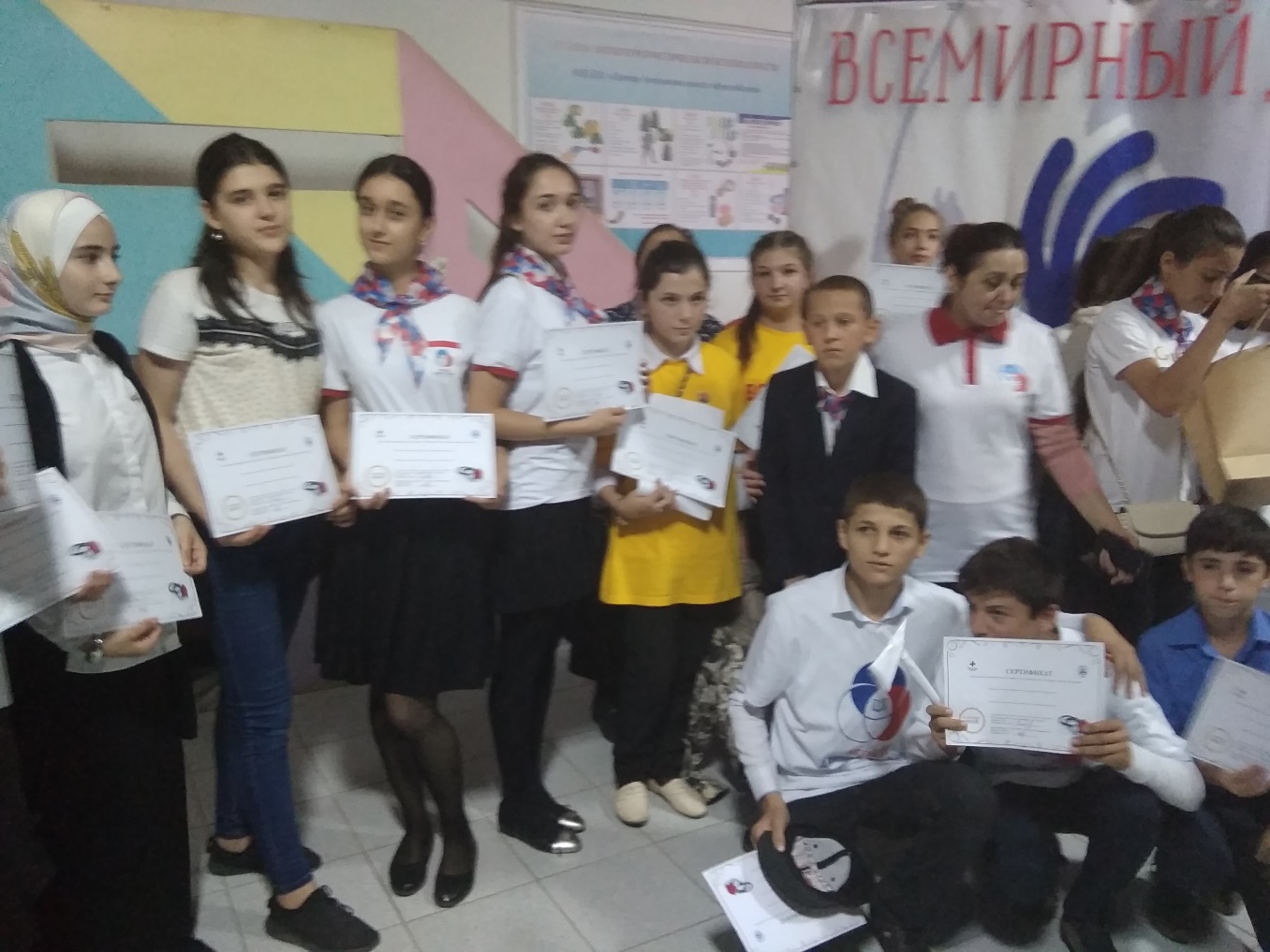 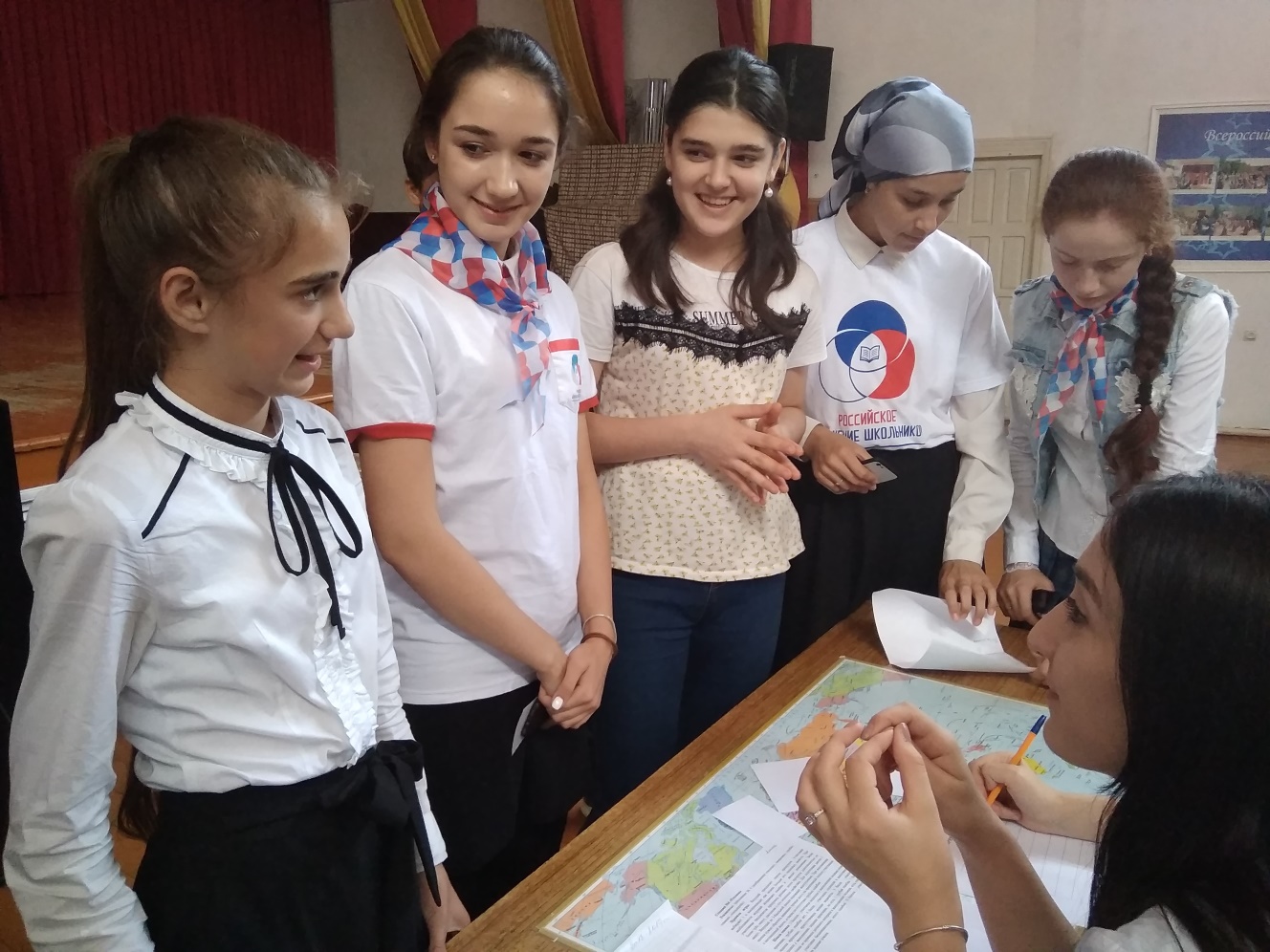 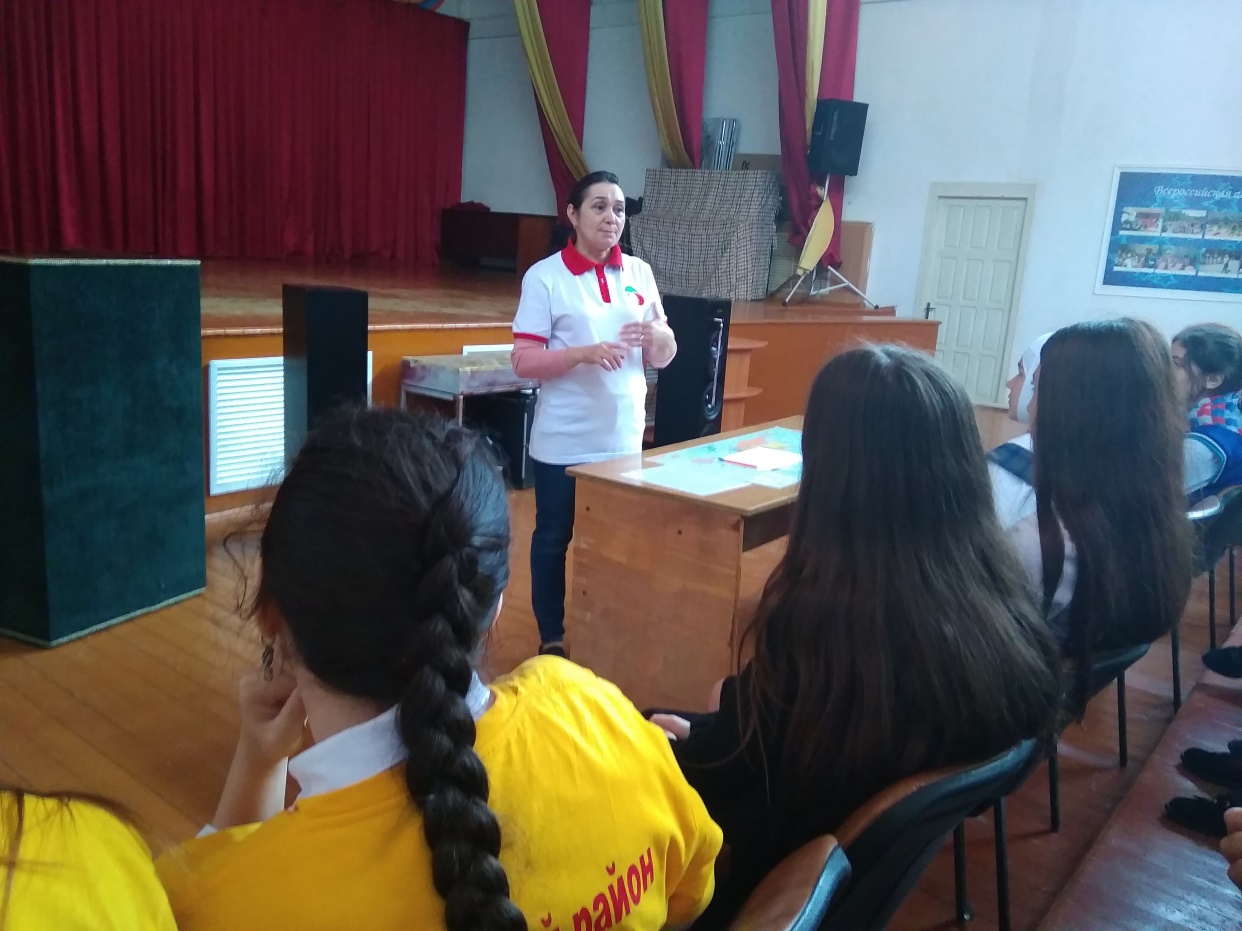 